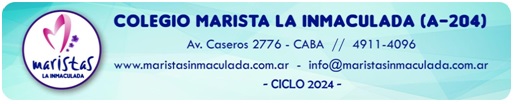 AUTORIZACIÓN PARA EL USO DE IMAGEN Y SONIDO.Respecto del/ de la estudiante _____________________________________________________ DNI _____________________ de __________ grado, autorizo al Colegio Marista La Inmaculada (A- 204) a (marcar lo que SI corresponde con una cruz)	Tomar fotografías, videos o grabaciones de audio del niño/a en el desarrollo de actividades escolares.            Difundir esa imagen y /o sonido en la comunidad educativa con fines comunicativos.            Difundir esa imagen y/o sonido en la web escolar y/o medios públicos.Nota: Deben firmar todos los adultos “legalmente” a cargo de la responsabilidad parental y la educación del/la alumno/a.        CABA, ……………………………………… de ………………………………………. 2024.Firma madre/tutorAclaraciónDNIFirma padre/tutorAclaraciónDNI